1 ЭТАЖХолл первого этажа18.00-21.00«Маскарад книг»Каждый гость библиовечеринки сможет «спрятать» свою любимую книгу под «маскарадным» костюмом. Все гости получат возможность «вслепую» обменяться книгами в «маскарадных костюмах». Мы лишь создадим маленькую интригу для каждого «книжного наряда»Холл первого этажа18.00-21.00Книжная ярмарка2 ЭТАЖКаб. 20318.00-22.00«Поэтический батл»Приглашаем желающих сразиться в поэтическо-стихотворном соревновании. Правила батлла: два раунда по минуте (два стиха) – первый раунд участник читает стихотворение своего авторства, второй раунд – чужое классическое или современное. Победитель проходит дальше по турниру. Лучший получит приз и звание короля поэтов библиовечеринки!Каб. 20118.00-22.00«Громкие чтения»Для громких чтений мы предлагаем мистические произведения американского автора Эдгара Алана По. Встречу откроет известный победитель конкурса чтецов, организатор творческих встреч Юрий Литвяк. В неформальной обстановке у вас будет возможность проявить себя в роли рассказчикаКаб. 20418.30-20.00Лекция С. А. Язева «Астероидная опасность – миф или реальность?»20.30-21.30Лекция А. Поблинковой «История успеха одного блогера»3 ЭТАЖКаб. 30718.00-21.30Библиобар «Третий том»Выбери себе книжный коктейль с разным вкусом и названиями. Например, коктейль «9 жизней» из жизни котов, «18+» для совсем взрослых – про любовь, «Русский классический», приправленный «Преступлением и наказанием», «Русский крепленый» – на любителя боевиков, «Эмо» – для чувствительных. Коктейли выдаются на домХолл 3 этажа18.00-21.30«Кофейное послевкусие»Подборки книг, подходящих по тематике к названию кофе. Выпил кофе в кофейне? Приноси карточку с названием напитка и получи подборку книг Каб. 312, холл южной башни18.00-21.00«Территория настольных игр»Игротека со «ЗнаемИграем»Каб. 31218.00-21.00«Игры мира»Выставка журнальных публикаций4 ЭТАЖКаб. 413Работа бара – 18.00-20.00, хюгге-вечеринка с параллельными чтениями – 20.00-21.00Бар «Ливерпуль» приглашает друзейВесь вечер для вас работает бар «Ливерпуль». Здесь вы можете, проявив смекалку и знание иностранных языков, выпить коктейли «Экстаз Хемингуэя» и «350 градусов по Фаренгейту», посмотреть концерт группы «The Beatles» и спеть под гитару их всемирно известные хиты. А в завершение вечера вас ждет уютная хюгге-вечеринка по-датски. Мы закутаемся в теплые пледы, соберемся у камина с бокалом коктейля и почитаем вслух любимые книги на русском и английском языкахХолл 4 этажа18.00-22.00Призраки «Молчановки»Выездной квест от квест-комнаты «Выход» в Молчановке5 ЭТАЖХолл 5 этажа18.00–20.30«Восточная игротека»Экспресс-обучение игре в «Го»Каб. 50118.30–20.00«От рубаи до хокку: слэм любителей восточной поэзии»Любите поэзию? Центр восточной культуры приглашает вас проявить актерский талант и отточить навыки выразительного чтения. Выберите японские танка или хокку, персидские рубаи, классические китайские стихотворения, выразительно прочите их вслух (на русском языке, не бойтесь!), завоюйте симпатии и одобрение публики и получите приз!!!Каб. 50318.00–20.00«Китайская чайная церемония пин ча»Церемония знакомства с чаем пин чаХолл 5 этажа18.00-21.00«Истории штукатурки»Мастер-класс по рисованию по штукатуркеКаб. 51118.00-20.00«Вечерний Иркутск»Иркутский художник Евгения Алексеева поделится с желающими секретами мастерства, на мастер-классе вы сможете нарисовать вид из окна «Молчановки» на вечерний городХолл 5 этажа18.00-21.00«Графический эскиз»Выставка графических работ и встреча с автором Елизаветой Финк6 ЭТАЖХолл 6 этажа18.00 до 22.00«Рок-клуб»Уютная атмосфера, любимые песни и концерт иркутских групп 7 ЭТАЖХолл северной башни«Speed Datyng» / Быстрые свиданияВ течение всей библиовечеринки на 7 этаже для вас будет работать Литературное кафеУважаемые читатели! В афише возможны изменения!Все изменения в афише мероприятий смотрите на сайте www.irklib.ruлибо уточняйте по телефону 48-66-80Мы ждем вас по адресу:ул. Лермонтова, 253, ост. «Госуниверситет» http://vk.com/molchanovka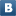 https://www.facebook.com/IOGUNB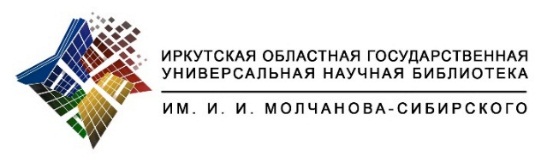 Афиша мероприятий в рамках информационной акции «Библиовечеринка / Part II» 21 октября 2017 года